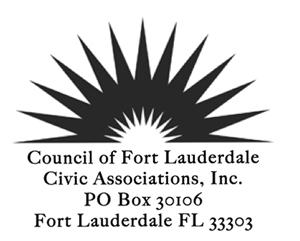 GENERAL MEMBERSHIP MEETINGApril 8, 2014 7:00 PM 8th floor Conference Room, City HallAGENDACALL TO ORDER 7:30 PMPLEDGE of ALLEGIANCEROLL CALL REVIEW AND ACCEPTANCE: 1) MEETING MINUTES * 			           			            2) TREASURER’S REPORT  POLICE/FIRE REPORT ANNOUNCEMENTS/GUEST INTRODUCTIONS	Diana Alarcon, Director of Transportation and Mobility, 	Proposed Street Naming Policy	REPORTSPresidents Report	Convention Center Expansion and Hotel Master Plan		Commission Prioritization/Goals Setting WorkshopMembership Report	Members for 2014 and Reps and Alts	Committee Reports	Legislative Committee Report on Vacation RentalsNEW BUSINESS	Notice of vacancy for Recording Secretary, Call for Volunteers		and holding an Election in May to fill the vacancy	Oakland Park Article regarding intimidation of people at public meetings	Planning for Town Hall Meeting on Juvenile IssuesOLD BUSINESS	Guidelines for the Conduct of Public Hearings	Public Participation Ordinance	Dropping of Slap Suit against CBAFOR THE GOOD OF THE COMMUNITY	Fleet Week April 28 to May 5ADJOURN*Indicates voting items or may be a voting itemNext Board Meeting April 28, 2014Next General Membership Meeting May 13 2014